Navrachana University Vadodara School: Business & Law Program: BBALLB Title of the Event: IPR SymposiumDate: 29/4/23 – 29/4/23 SUMMARY REPORT OF THE ACTIVITY CONDUCTED Navrachana University Vadodara School: Business & Law Program: BBALLB Title of the Event: IPR SymposiumDate: 29/4/23 – 29/4/23 Participants	Navrachana University Vadodara School: Business & Law Program: BBALLB Title of the Event: IPR SymposiumDate: 19/1/23 – 19/1/23 DETAILS OF EXPERT INVITED 5th IPR SYMPOSIUM REPORT  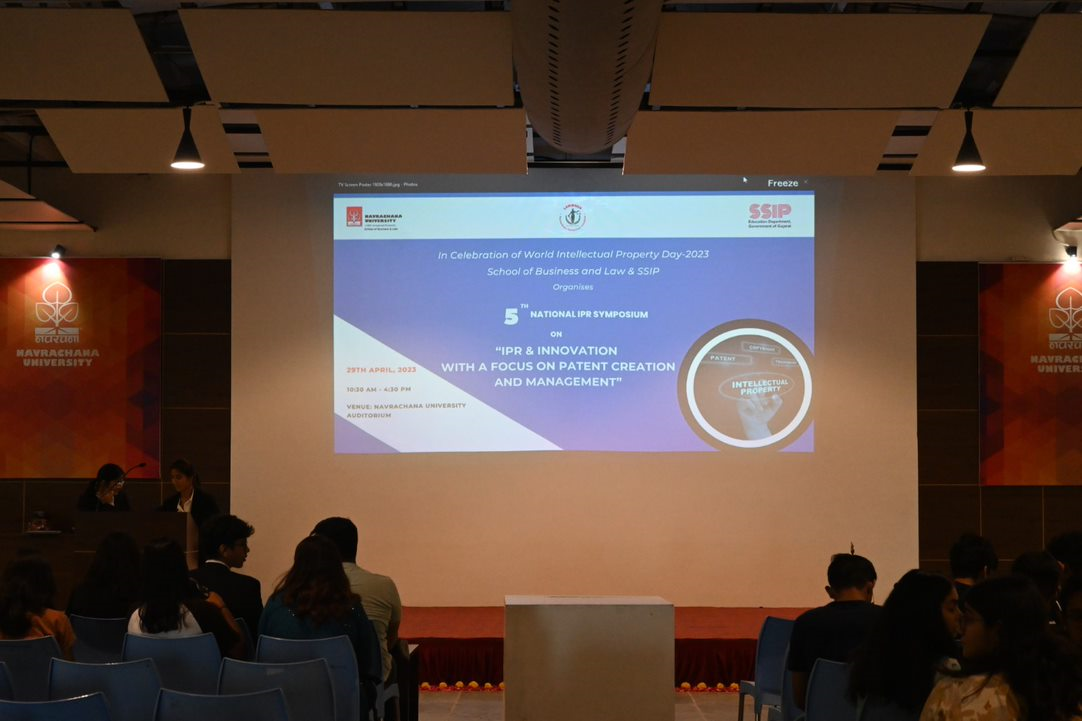 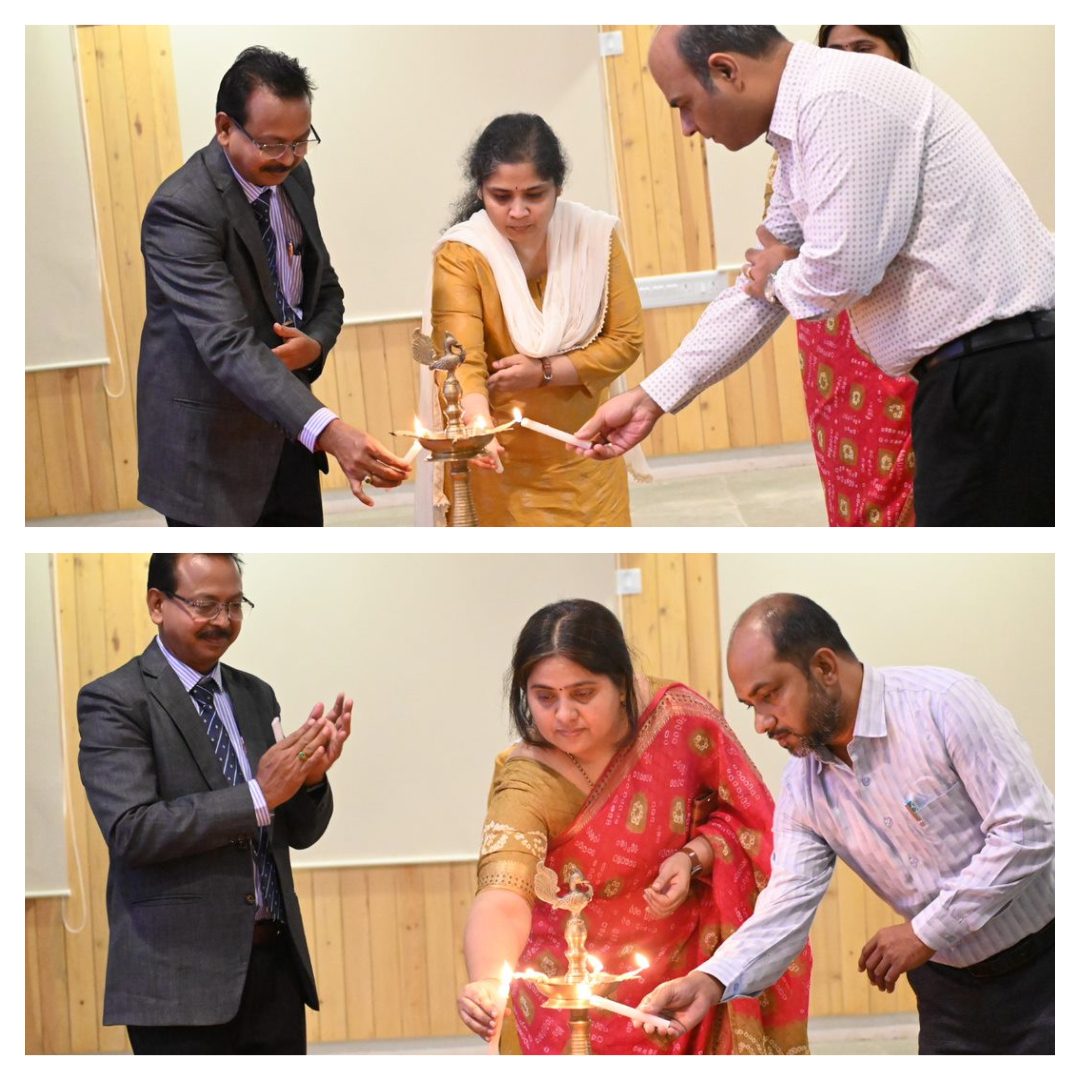 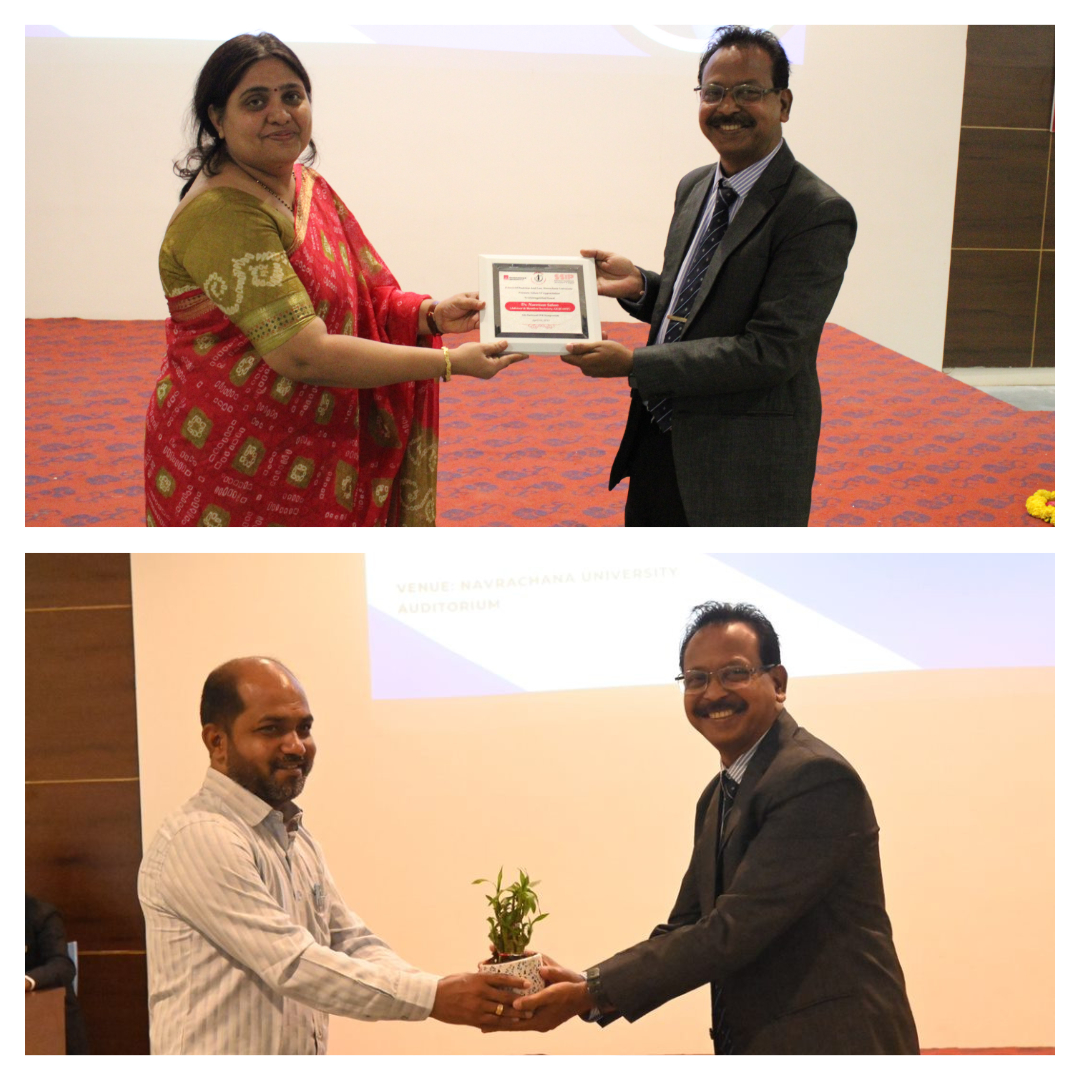 The Law Department of School Of Business And Law [SBL] of the Navrachana University along with SSIP hosted the 5th National IPR Symposium on “IPR and Innovation With a Focus On Patent Creation And Management” in the celebration of World Intellectual Property Day 2023 on 29th April, 2023 at the NUV Auditorium for students, academicians and researchers etc. The symposium was hosted to create awareness about IPR amongst the youth and motivate them to come up with inclusive, affordable innovations. For the symposium, all the students from law from 1st to 5th year showed an active participation, and there were several other participants from other schools of Navrachana and other colleges in the city.The symposium included hands-on training for patent filing from the renowned and experienced patent agent. The event had four guest speakers, 1. Dr. Narottam Sahoo – Advisor & Member Secretary, Gujarat Council on Science & Technology, Gujarat Council on Science & Technology (GUJCOST), Government of Gujarat.2. Ms. Ragini Shah – Lead Partner IP Transactions and Start-up Solutions, ANM Global Inc.3. Ms. Satya S Pogaru – Vice- President (Engg. & Software Group) and Patent Agent, Lexpert Consilium LLP, Ahemdabad.4. Ms. Meera Marthak – Senior Manager- IPR Department, Alembic Pharmaceutical Ltd, VadodaraThe session started with lightning of the lamp at 10.30 am by the dignatories, followed by opening speech from the dean of SBL, Dr. Hitesh Bhatia. Then, there was a welcome speech by Dr. Sujata Patil, Principal of Law Department. At 11:01 am, the first speaker of the event Dr. Narottam Sahu took over the event and introduced Patent to the audience and the Patent rights in detail. He gave various in dept information about Patent and Patent rights to make the basics clear for the audience. After, his session, Dr. Sujata Patil felicitated him with a sapling and a momento.Then Mr. Vidhyaman, Assistant Professor at Law Department, took the hold of the event and spoke to audience about his knowledge about Patent. After his speech, Ms. Madhura Thombre, Assistant Professor at Law Department introduced the second speaker for the day, Ms. Ragini Shah and invited her to share her knowledge with the audience. Ms. Ragini Shah, started her session with a question answer round with the audience and asked several questions related to business and how many in the audience were interested in starting up their own business with some unique idea. She then explained what patent is quickly, and then explained trademark, copyright, design, trade secret. She also informed about the compulsory licensing, given under sec. 84 of Patent Act, and talked about some landmark cases and their judgement. The landmark cases explained by her were: 1. Novartis vs. Union Of India2. Roche vs. CiplaShe ended her session by taking up doubts and questions from the audience.Ms. Nidhi Jain, Assistant Professor, Law Department, felicitated her with a sapling and momento.Then there was lunch break from 12.30 to 1.30pm.The second session started at 1.30 pm with the 3rd speaker of the event, Satya S Pogaru, vice president engg and software and patent agent, had her session on the basis of patent specification drafting and relevance of patent claims. She introduced herself and introduced the topic she was going to cover: drafting and the applications used for drafting.The session started with ma'am explaining the Indian Patent System. In India, first patent statue was passed in 1857. The Patents Act came in 1970, and was amended in 1999, 2002, and 2005. The Patents Rule was formed in 2003 and amended in 2005, 2006, 2020 and 2021.She then explained, Patent. What is Patent? A Patent is an exclusive right granted for an invention, which is a product or a process that provides, in general, a new way of doing something, or offers a new technical solution to a problem. A Patent is an exclusive right granted for an invention. She explained the three criterion for Patenting:1. Industrial Use (Useful)2. Novel (New)3. Inventive Step (Non Obvious)She then explained, What cannot be Patented?​Discoveries, abstract theoryTheories or Principles​What not to do before filing a patent application?​Steps in Patent Application Drafting and Filing Major sections of the patent specification1. Provisional​Title of invention​Technical field of the invention​Background of the invention​Summary of the invention​Description of the invention2. Complete​title of the invention​Technical field of invention Background of invention Summary of invention DrawingsBrief and detailed description of invention​ClaimsAbstract She then showed us a real Patent of Michael Jackson's Moon Walk. The invention behind the step, which is patented. The three main aspects in filing a patent: Structural aspect, functional aspect and operational aspect.Anatomy of Patent and Contents​Patent NumberData of grantUS classification codesDate of filing​Title​InventorsAssigneeAbstract​ReferencesApplication numberRights Conferred by the Patent (section 48)Section 64 Revocation of PatentSection 10 Contents of SpecificationRule 13 SpecificationsWho is interested in your Patent Specification?​Patent Office​Licensee/AssigneeCourtTechnical Peers​CompetitorsCommercial PlayersGeneral PublicForms of applicationOrdinary applicationDivisional applicationConvention applicationPatent of additionPCT application Then there was an interactive question answer session with the audience, where ma'am took all the questions the audience had regarding the patent system, and the filing of patent. Some of the questions discussed were:Can education process be Patented? Utility patentDesign patent​can one particular patent go into both utility and design patent​How do we make a balance while drafting claim, that is broad and noble.​Tips to crack patent drafting examThere was felicitation of guest by Ms. Stella Joice, Assistant Professor, Law Department with a sapling and a momento.The 4th guest for the event was Meera Martahak, who was presented by a sapling by madhura ma'am. She introduced the topic she was going to cover which was 'Patent filing procedure, enforcement and infringement'.She talked about Filing of Patent Applications, Publication for Application, Request for Examination, Examination, Issues of FER, Response from the applicant.Later in the session, she informed us about Grant of  a Patent, the Renewal Fee, Consideration& Examination of Pre Grant Opposition and discussed PCT in detail. She informed us a PCT Application contains:A requestA descriptionOne or more claimsDrawingsAn AbstractShe also informed us about the typical PCT Timeline and the advantages of PCT.Another aspect that she covered was Patent Infringement, where she explained ‘Violation of a patentee’s right with respect to some invention is known as Patent Infringement.’ Types of Patent Infringement, along with doctrine of equivalence were also discussed.The last topic covered by her was Patent Enforcement, Laws governing Patent Rights, Different types of orders provided by courts and Patent Commercialization.Then at the end of her session, Mr. Vidhyaman, Assistant  Professor, Law Department, presented her a momento as a token of thanks and appreciation, for giving her valuable time and knowledge  with the audience.The symposium came to an end at 3:48 pm with Vote of thanks by Ms. Niddhi Jain, Assistant Professor, Law Department.CATEGORY seminarNAME OF ACTIVITY IPR SYMPOSIUMNAME OF AGENCIES/CONSULTANT CONTACTED Dr. Narottam Sahoo Ms. Ragini Shah Ms. Satya S Pogaru Ms. Meera MarthakEVENT ORGANISED FOR STUDENTS, ACADEMICIANS, RESEARCHERS ORGANISING UNIT/ AGENCY LAW DEPARTMENT, SCHOOL OF BUSINESS AND LAW, NUV NAME OF SCHEME IPR SYMPOSIUMYEAR OF ACTIVITY 2023 MODE OF PROGRAM OFFLINE VENUE NAVRACHANA UNIVERSITY DIGNITORIES PRESENT AT INAUGURAL 1. DR. HITESH BHATIA – DEAN, SBL, NUV2.DR. SUJATHA PATIL – PRINCIPAL , LAW DEPARTMENT, NUV 2. MRS. CHANDRIKA TEWATIA RAJ – ASST. PROFESSOR, NUV 3. MS. MADHURA THOMBRE- ASST. PROFESSOR, NUV4. MS. STELLA JOICE – ASST. PROFESSOR, NUV5. MS. NIDHI JAIN – ASST. PROFFESOR, NUV6. MR. VIDHYAMAN – ASST. PROFESSOR, NUVTOTAL PARTICIPANTS 80FEES PER PARTICIPANT NA TOTAL FEES RECIEVED IF ANY NA INCOME FROM OTHER RESOURCES IF ANY NA TOTAL INCOME NA TOTAL EXPENDITURE IF ANY NA 22000193ARYA PANDEY22000194DARSHITA JOSHI22000197HELI PATEL22000198HET PARDESHI22000199HIMANSHU KUMAWAT22000200KRISHNA PATEL22000201MAHEK BARADIYA22000202MANSI TIWARI22000204PRINCY SINGH22000206SAMBHAV SHAH22000207SHARAD KUMAR22000208YASHVI SONI22000209GEETHA RAIKA22000554PATEL VARDA22000671DHAIRYA SORATHIA22000679SANJAI SAI22000681JASH SHAH22000701ANSH JAIN22000717JAY SONI22000759EZRA PARMAR22000826NIDDHI AGRAWAL21132001OM AMIN21132002SHIVAM BHATT21132003ANIKA MANAKTALA21132004PRATHAM PAREKH21132005SOMNATH SAHA21132006HARSH SOLANKI21132009KOMAL AGARWAL21132010MUSKAN TILOKANI21132013KHUSHBU GYANCHANDANI20132001ANANYA GARG20132002DHRASTEE PATEL20132003DHRUV THAKKAR20132004DISHA SHIVNANI20132005HET JOSHI20132008NIRAL CHOUDHARY20132009NISH PAREKH20132010RANVEERSINGH WHALA20132011ROHAN GUPTA20132012VANSHIKA AGRAWAL20132013DIKSHA DUTT20132014PRIYA PARMAR20132015ADITYA SHARMA20132017HARIDAS VENKATESH20132018PRANAV VERMA20132019ARYAN KAPADIA20132020TAIBA MAKRANI20132021DHRUV VAKIL19132003KRUPA CHAHUHAN19132004PRATIKSHA THAKUR19132005RITIK BRAHMBHATT19132009OMPRAKASH GUPTA18132001TARUSH BHANDARI18132002MEET DHARSANDIA18132003DIVYA MAINI18132004JEMINI PATEL18132005SHREYA SHARMA18132006BHUMIKA KHANDELWAL18132007PRANJAUL JHAVERI18132009DARSH SHAH18132010SHABBIR LIMKHEDAWALA18132014MIT THAKKAR18132016HRUTVIK THAKOR18132018NIMITT PORECHASR.NO NAME DESIGNATION NAME OF ORGANISATION TOPIC OF LECTURE 1. Dr. Narottam Sahoo Advisor & Member Secretary, Gujarat Council on Science & Technology, Gujarat Council on Science & Technology (GUJCOST), Government of Gujarat. GUJCOSTIntroduction to Patent2.Ms. Ragini ShahLead Partner IP Transactions and Start-up Solutions, ANM Global Inc.ANM Global Inc.Basis of Patent Specification and Drafting3.Ms. Satya S PogaruVice- President (Engg. & Software Group) and Patent Agent, Lexpert Consilium LLP,Lexpert Consilium LLPPCT, PCT Application4.Ms. Meera MarthakSenior Manager- IPR Department, Alembic Pharmaceutical Ltd, VadodaraAlembic Pharmaceutical LtdPatent Enforcement, Commercialization